УкраїнаЧОРНОМОРСЬКИЙ   МІСЬКИЙ  ГОЛОВАР О З П О Р Я Д Ж Е Н Н Я     14.03.2023                                                              36-кПро звільненняГалини БАРАСІЙМіський голова							        Василь ГУЛЯЄВЗ розпорядженням ознайомлена :Копію  розпорядження отримала:БАРАСІЙГАЛИНУМИХАЙЛІВНУ-ЗВІЛЬНИТИ з посади головного спеціаліста сектору прийняття рішень відділу грошових виплат і компенсацій управління соціальної політики Чорноморської міської ради Одеського району Одеської області 16 березня 2023 року за переведенням до Великодолинської селищної ради Одеського району Одеської області, п.5ст. 36 КЗпП України.Відділу бухгалтерського обліку та фінансування управління соціальної політики Чорноморської міської ради Одеського району Одеської області (Ольга КИСЛЕНКО)  виплатити компенсацію за 15 календарних днів невикористаної частини щорічної відпустки.Підстава: заява БАРАСІЙ Г. М. п.5 ст. 36 КЗпП України від 10.12.1971 № 322-VIII, ст.24 Закону України вiд 15.11.1996 № 504/96-ВР ”Про відпустки”, лист Великодолинської селищної ради Одеського району Одеської області від 06.03.2023 №03-23/576-23.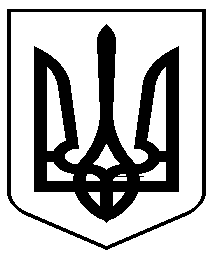 